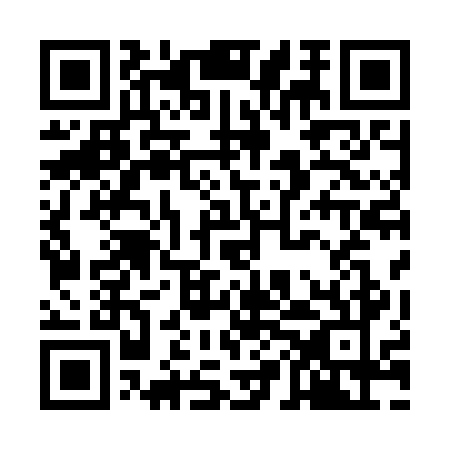 Prayer times for A do Freire, PortugalMon 1 Jul 2024 - Wed 31 Jul 2024High Latitude Method: Angle Based RulePrayer Calculation Method: Muslim World LeagueAsar Calculation Method: HanafiPrayer times provided by https://www.salahtimes.comDateDayFajrSunriseDhuhrAsrMaghribIsha1Mon4:116:111:386:499:0510:572Tue4:116:111:386:499:0510:573Wed4:126:121:396:499:0510:564Thu4:136:121:396:499:0510:565Fri4:146:131:396:499:0510:556Sat4:156:141:396:499:0410:557Sun4:166:141:396:499:0410:548Mon4:176:151:396:499:0410:539Tue4:186:161:406:499:0310:5310Wed4:196:161:406:499:0310:5211Thu4:206:171:406:499:0310:5112Fri4:216:181:406:499:0210:5013Sat4:226:181:406:489:0210:5014Sun4:236:191:406:489:0110:4915Mon4:246:201:406:489:0110:4816Tue4:266:211:406:489:0010:4717Wed4:276:211:406:478:5910:4618Thu4:286:221:416:478:5910:4519Fri4:296:231:416:478:5810:4420Sat4:316:241:416:468:5710:4221Sun4:326:251:416:468:5610:4122Mon4:336:251:416:468:5610:4023Tue4:356:261:416:458:5510:3924Wed4:366:271:416:458:5410:3725Thu4:376:281:416:448:5310:3626Fri4:396:291:416:448:5210:3527Sat4:406:301:416:438:5110:3428Sun4:416:311:416:438:5110:3229Mon4:436:311:416:428:5010:3130Tue4:446:321:416:428:4910:2931Wed4:466:331:416:418:4810:28